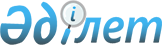 Об утверждении Правил определения уполномоченной организации по освидетельствованию организаций образования, осуществляющих подготовку (переподготовку) и повышение квалификации специалистов морского транспорта, морских учебно-тренажерных центровПриказ Министра по инвестициям и развитию Республики Казахстан от 28 мая 2015 года № 664. Зарегистрирован в Министерстве юстиции Республики Казахстан 2 сентября 2015 года № 12008.
      В соответствии с подпунктом 55-31)  пункта 3 статьи 4 Закона Республики Казахстан от 17 января 2002 года "О торговом мореплавании" ПРИКАЗЫВАЮ:
      1. Утвердить прилагаемые  Правила определения уполномоченной организации по освидетельствованию организаций образования, осуществляющих подготовку (переподготовку) и повышение квалификации специалистов морского транспорта, морских учебно-тренажерных центров.
      2. Комитету транспорта Министерства по инвестициям и развитию Республики Казахстан (Асавбаев А.А.) обеспечить:
      1) государственную регистрацию настоящего приказа в Министерстве юстиции Республики Казахстан;
      2) в течение десяти календарных дней после государственной регистрации настоящего приказа в Министерстве юстиции Республики Казахстан, направление его копии на официальное опубликование в периодических печатных изданиях и информационно-правовой системе "Әділет";
      3) размещение настоящего приказа на интернет-ресурсе Министерства по инвестициям и развитию Республики Казахстан и на интранет-портале государственных органов;
      4) в течение десяти рабочих дней после государственной регистрации настоящего приказа в Министерстве юстиции Республики Казахстан представление в Юридический департамент Министерства по инвестициям и развитию Республики Казахстан сведений об исполнении мероприятий, предусмотренных подпунктами 1), 2) и 3) пункта 2 настоящего приказа.
      3. Контроль за исполнением настоящего приказа возложить на курирующего вице-министра по инвестициям и развитию Республики Казахстан.
      4. Настоящий приказ вводится в действие по истечении десяти календарных дней после дня его первого официального опубликования.
       "СОГЛАСОВАН"
      Исполняющий обязанности
      Министра образования и науки
      Республики Казахстан 
      ______________ Т. Балыкбаев
      3 августа 2015 года Правила
определения уполномоченной организации по освидетельствованию
организаций образования, осуществляющих подготовку
(переподготовку) и повышение квалификации специалистов морского
транспорта, морских учебно-тренажерных центров
      1. Настоящие Правила определения уполномоченной организации по освидетельствованию организаций образования, осуществляющих подготовку (переподготовку) и повышение квалификации специалистов морского транспорта, морских учебно-тренажерных центров разработаны в соответствии с подпунктом 55-31)  пункта 3 статьи 4 Закона Республики Казахстан от 17 января 2002 года "О торговом мореплавании" (далее – Закон) и устанавливают порядок определения уполномоченной организации по освидетельствованию организаций образования, осуществляющих подготовку (переподготовку) и повышение квалификации специалистов морского транспорта (далее - организации образования), морских учебно-тренажерных центров.
      2. Иностранное  классификационное общество, признанное в соответствии с подпунктом 55-7)  пункта 3 статьи 4 Закона направляет запрос в  уполномоченный орган в сфере торгового мореплавания (далее – уполномоченный орган) об определении его уполномоченной организацией по проведению освидетельствования организаций образования, осуществляющих подготовку (переподготовку) и повышение квалификации специалистов морского транспорта, морских учебно-тренажерных центров на предмет соответствия организаций образования, морских учебно-тренажерных центров требованиям Международной конвенции по подготовке и дипломировании моряков и несении вахты, 1978 года с поправками 2010 года (далее – Конвенция) с приложением следующих документов:
      1) документы, описывающие процедуру проведения освидетельствования организаций образования, осуществляющих подготовку (переподготовку) и повышение квалификации специалистов морского транспорта, морских учебно-тренажерных центров;
      2) список специалистов, имеющих высшее морское профессиональное, техническое образование, опыт их работы не менее трех лет в области освидетельствования организаций образования, осуществляющих подготовку (переподготовку) и повышение квалификации специалистов морского транспорта, морских учебно-тренажерных центров;
      3) подтверждение опыта работы специалистов в области освидетельствования организаций образования, осуществляющих подготовку (переподготовку) и повышение квалификации специалистов морского транспорта, морских учебно-тренажерных центров;
      4) рекомендательные письма от морских администраций государств, в которых проводились освидетельствования организаций образования, осуществляющих подготовку (переподготовку) и повышение квалификации специалистов морского транспорта, морских учебно-тренажерных центров.
      3. Уполномоченный орган в течение двадцати рабочих дней со дня получения запроса проводит анализ представленных документов и заключает соглашение о делегировании полномочий.
      4. Информация об уполномоченных организациях по проведению освидетельствования организаций образования, осуществляющих подготовку (переподготовку) и повышение квалификации специалистов морского транспорта, морских учебно-тренажерных центров в течение пяти календарных дней размещается на официальном сайте уполномоченного органа, а также с приложением копий решения и соглашений направляется в Международную морскую организацию.
					© 2012. РГП на ПХВ «Институт законодательства и правовой информации Республики Казахстан» Министерства юстиции Республики Казахстан
				
Министр
по инвестициям и развитию
Республики Казахстан
А. ИсекешевУтверждены
приказом Министра
по инвестициям и развитию
Республики Казахстан
от 28 мая 2015 года № 664